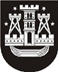 KLAIPĖDOS MIESTO SAVIVALDYBĖS TARYBASPRENDIMASDĖl ATLEIDIMO NUO ŽEMĖS NUOMOS MOKESČIO MOKĖJIMO2015 m. lapkričio 26 d. Nr. T2-318KlaipėdaVadovaudamasi Lietuvos Respublikos vietos savivaldos įstatymo 16 straipsnio 2 dalies 18 punktu, Lietuvos Respublikos Vyriausybės 2002 m. lapkričio 19 d. nutarimo Nr. 1798 „Dėl nuomos mokesčio už valstybinę žemę“ 1.8 papunkčiu, Valstybinės žemės nuomos mokesčio lengvatų teikimo tvarkos aprašu, patvirtintu Klaipėdos miesto savivaldybės tarybos 2015 m. gegužės 28 d. sprendimu Nr. T2-108 „Dėl Valstybinės žemės nuomos mokesčio lengvatų teikimo tvarkos aprašo patvirtinimo“, Klaipėdos miesto savivaldybės taryba nusprendžiaatleisti savivaldybės biudžeto sąskaita nuo 2015 metų valstybinės žemės nuomos mokesčio mokėjimo:1. UAB „BJK“ (kodas 142109142) nuo 868,99 Eur valstybinės žemės nuomos mokesčio mokėjimo už sporto reikmėms naudojamą 0,2509 ha valstybinės žemės sklypo dalį, adresu: K. Donelaičio g. 6A, Klaipėdoje;2. UAB „NORDSEKAS“ (kodas 142165828) nuo 1102,09 Eur valstybinės žemės nuomos mokesčio mokėjimo už sporto reikmėms naudojamą 0,3182 ha valstybinės žemės sklypo dalį, adresu: K. Donelaičio g. 6A, Klaipėdoje.Šis sprendimas gali būti skundžiamas Lietuvos Respublikos administracinių bylų teisenos įstatymo nustatyta tvarka.Savivaldybės merasVytautas Grubliauskas